Информация о  выпускниках 11 класса 2016 годаМБОУ «Юнкюрская СОШ имени В.И.Сергеева» Олекминского района РС(Я)Директор:                               Е.П.Гонт Информация о  выпускниках 9 класса 2016 годаМБОУ «Юнкюрская СОШ имени В.И.Сергеева» Олекминского района РС(Я)Всего выпускников- 34Получили аттестаты с отличием:  Иванова Ольга Андреевна	Шараборин Александр АндреевичПродолжили обучение в 10 классе – 22 человекаДиректор:                               Е.П.Гонт РЕСПУБЛИКА САХА (ЯКУТИЯ)Муниципальное бюджетное общеобразовательное учреждение«Юнкюрская средняя общеобразовательная школа им.В.И.Сергеева»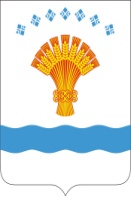 с. ЮнкюрСАХА ӨРӨСПҮҮБҮЛҮКЭТЭМуниципальнай бюджетнай                   уорэ5ин тэрилтэ                                       «Ункур орто оскуолата В.И.Сергеева аатынан»№Ф.И.О. выпускникаУчебное заведение, трудоустройство1Бояркина Анастасия Евгеньевнаг. Мирный, Мирнинский региональный технический колледж, дошкольное отделение, воспитатель2Бояркина Василина СергеевнаЯкутский технологический колледж, визажистбюджет3Габышева Алла Витальевна СВФУ, факультет журналистики4Горохов Алексей ВасильевичТомский государственный техникум информационных технологийбюджет5Давыдов Денис ИгоревичСВФУ, ГРФ, разведка месторождений бюджет6Егоров Виталий ВладимировичЯкутский автодорожный техникум, механикбюджет7Егоров Владимир ВладимировичСВФУ, исторический факультет, преподаватель историибюджет8Иванова Екатерина Андреевна(окончила школу с медалью «За отличные успехи в учении»)СВФУ, юридический факультет, юриспруденция9Ильинова Наталья ЮрьевнаФилиал Якутского  сельскохозяйственного техникума (Тюнгюлю), повар-кондитербюджет10Курганов Сергей СергеевичКрасноярский государственный медицинский институт, факультет медицинской кибернетики и управления здравоохранением, врач-кибернетик11Мигалкина Вера Михайловнатрудоустроена, филиал банка ТИНЬКОФ г. Екатеринбург,  консультант 12Прокопьев Кирилл ОлеговичНовосибирский государственный аграрный университет, факультет государственного и муниципального управления, менеджмент управленияРЕСПУБЛИКА САХА (ЯКУТИЯ)Муниципальное бюджетное общеобразовательное учреждение«Юнкюрская средняя общеобразовательная школа им.В.И.Сергеева»с. ЮнкюрСАХА ӨРӨСПҮҮБҮЛҮКЭТЭМуниципальнай бюджетнай                   уорэ5ин тэрилтэ                                       «Ункур орто оскуолата В.И.Сергеева аатынан»Артахинова Фаина МаксимовнаБалбахов Сандал РуслановичБояркина Александра ЕвгеньевнаВинокуров Григорий АлексеевичГабышева Наталья МихайловнаГонт Артем РомановичГабышева Наталья МихайловнаГоломарев Владислав АльбертовичГригорьева Лилия ГригорьевнаЗахарова Татьяна ИвановнаИванова Ольга АндреевнаИгнатьева Татьяна ГеннадьевнаКутугутова Ирина РомановнаМаксимов Сергей СергеевичМеликов Дмитрий СергеевичПшенников Станислав ГеннадьевичСеменов Анатолий ЕгоровичСигаева Елена АлексеевнаСоколова Дайаана ВячеславовнаТорговкина Кристина ИльиничнаШараборин Александр АндреевичШараборин Данил КимовичПродолжили обучение в 10 классе других ОУ- Давыдова Анастасия Ивановна – 10 класс, МБОУ «Вечерняя (с) ОШ» г. Олекминска Копылова Виолетта Сергеевна - 10 класс, МБОУ «Вечерняя (с) ОШ» г. ОлекминскаПродолжили обучение в ССУЗ:№Ф.И.О. выпускникаУчебное заведение, трудоустройство1Андриянов Сергей НиколаевичОТМЭСХ, электрик2Копылов Виктор ВасильевичОТМЭСХ  г.Олекминска, механик3.Максимов Сергей СергеевичОТМЭСХ, механик4Мударисов Артем РашидовичОТМЭСХ, механик5Никитина Виктория ЮрьевнаОТМЭСХ, электрик6Ноговицына Наталия МихайловнаМирнинский регионально-технический колледж,  дошкольное отделение, воспитатель7Силантьев Руслан СергеевичЯкутский автодорожный техникум, строительство автомобильных дорог8Смогайлова Лиана ВладимировнаМирнинский регионально-технический колледж, программное обеспечение9Давыдов Александр ПавловичСветлинский индустриальный техникум, монтаж и эксплуатация  оборудования систем газоснабжения10Былков Евгений ИгоревичСветлинский индустриальный техникум, монтаж и эксплуатация  оборудования систем газоснабжения